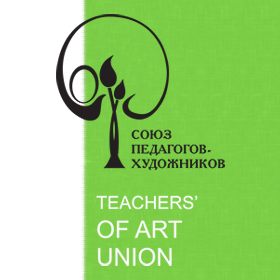 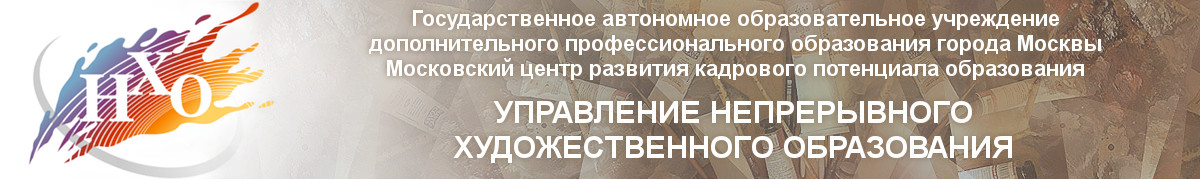 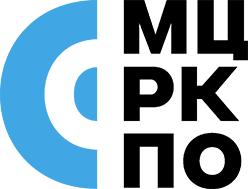 ДЕПАРТАМЕНТ ОБРАЗОВАНИЯ ГОРОДА МОСКВЫГосударственное автономное образовательное учреждение Дополнительного профессионального образования «МОСКОВСКИЙ ЦЕНТР РАЗВИТИЯ КАДРОВОГО ПОТЕНЦИАЛА ОБРАЗОВАНИЯ»УПРАВЛЕНИЕ НЕПРЕРЫВНОГО ХУДОЖЕСТВЕННОГО ОБРАЗОВАНИЯ (ЦНХО)МЕЖДУНАРОДНЫЙ СОЮЗ ПЕДАГОГОВ  ХУДОЖНИКОВНаучно-практическая конференция«Художественное образование в новой образовательной реальности»в рамкахVI Международного форума педагогов-художников 25  –  29 марта 2019 годаПРОГРАММА 25 марта, понедельникУправление непрерывного художественного образования ГАОУ ДПО МЦРКПО (метро  ВДНХ,  ул. Касаткина, д. 1)Мероприятие для модераторов Всероссийского изобразительного диктанта, представителей региональных экспертных советов и педагогов-художников, прошедших курсы ПК по теме «Совершенствование профессиональной компетенции педагогов-художников в области экспертной оценки детского изобразительного творчества и поддержки детской одаренности» 14.00  Регистрация участников.  Сбор работ победителей регионального этапа Международного благотворительного конкурса «Каждый народ — художник» (Всероссийский изобразительный диктант)14.00 – 15.00 Кофе-брейк15.00 - 17.00  Секция   «Международная школа жюри конкурсов детского изобразительного творчества».Модератор  А.С. ФроликоваСпикеры: Л.А. Неменская, профессор, почётный член РАХ, кандидат философских наук, лауреат Премии Президента РФ, зам. руководителя Управления непрерывного художественного образования ГАОУ ВПО МЦРКПОМ.К. Астафьева,  исполнительный директор Международного союза педагогов-художников, главный редактор Международного сетевого образовательного журнала ART TEACHER, специалист НХО МЦРКПО26 марта, вторникМультимедийный исторический парк «Россия — моя история» (Выставочный центр  ВДНХ, павильон №57)13.00 – 14.00   Регистрация участниковЗаезд участников Форума и конференции, знакомство, оформление документов;прием работ на V Международную выставку педагогов-художников. 13.30 – 15.30 Международная выставка-презентация ведущих организаций системы художественного образованияВыставка современных художественных материалов. Мастер-классы. 15.30    Открытие научно-практической конференции«Художественное образование в новой образовательной реальности» и              VI Международного форума педагогов-художников.Ведущие: Л.А. Неменская, М.К. АстафьеваПриветствия: А.И. Рытов,  директор  ГАОУ ВПО МЦРКПО  Департамента образования   города Москвы, доктор педагогических наукБ.М. Неменский,  народный художник РФ, академик РАХ, академик РАО, руководитель Управления непрерывного художественного образования ГАОУ ВПО МЦРКПОО.Л. Некрасова-Каратеева, зав. кафедрой художественного образования и декоративного искусства РГПУ им. А.И. Герцена, доктор искусствовелдения, Заслуженный деятель искусств Российской ФедерацииПриветствия от Российской академии художеств,  Департамента культуры города Москвы, Московского государственного академического института им. В.И. Сурикова, Российской академии живописи, ваяния и зодчества Ильи Глазунова,  Московской государственной художественно-промышленной академии им. С.Г. Строганова, Издательства «Просвещение», партнёров Форума и др.Пленарное заседание научно-практической конференции. 17.00 — 18.00 Вручение сертификатов модераторам и сертификатов площадкам проведения   Международного конкурса «Каждый народ – художник».Церемония вручения  Почётного знака «Лучший педагог – художник года».Общее собрание членов Международного Союза педагогов-художников. 27 марта, средаНаучно-практическая конференция «Художественное образование в современной образовательной реальности»10.00 – 13.00Российская академия живописи, ваяния и зодчества Ильи Глазунова (м. Чистые пруды, ул. Мясницкая, д. 21)Секция: «Художественное высшее образование: традиции и перспективы».15.00 – 18.00Московская государственная художественно-промышленная академия имени С. Г. Строганова(м. Сокол, Волоколамское шоссе, д.9, с. 1)Секция «Дизайн, архитектура, ДПИ: современные методики преподавания»16.00 – 18.00Институт художественного образования и культурологии Российской академии образования(м. Фрунзенская, ул. Погодинская, д.8, к.1)Круглый стол  «Проведение международного конкурса «Я вижу мир». 28 марта, четверг Научно-практическая конференция «Художественное образование в новой образовательной реальности»Управление непрерывного художественного образования ГАОУ ДПО МЦРКПО (м. ВДНХ, ул. Касаткина, д. 1)10.00 – 11.00  Регистрация участников и докладчиков Конференции10.30 – 11.30  Кофе-брейк11.00 – 11.30 Презентация Выставки художественных проектов московских педагоговМодератор А.Е. Волков, начальник отдела управления НХО МЦРКПО11.30 – 14.00  Секция  «Стратегия современного образования: что важно знать педагогу-художнику»Модератор Л.А. Неменская, профессор, почётный член РАХ, кандидат философских наук, лауреат Премии Президента РФ, зам. руководителя Управления непрерывного художественного образования МЦРКПО11.30 – 14.00 Арт-практикум «Инновационные материалы и технологии в художественном образовании». Демонстрации от производителей.14.00 – 15.00  Фуршет (Кофе-брейк) 15.00 –17.00.Секция  «Формирование композиционного мышления в современном художественном образовании».Спикер  С.А. Гавриляченко,  народный художник России, профессор МГХАИ  им. В.И. СуриковаМодератор  А.С. Фроликова, аналитик управления НХО17.00 –18.00.  Авторский  мастер-класс  «Путь работы над станковой картиной» ведет Б.М.Неменский, народный художник России, академик российской академии художеств и Российской академии образования, профессор18.00 Открытие  V Международной выставки педагогов-художников29 марта, пятницаМосковский музей образования имени академика Г.А. Ягодина  (м. Третьяковская,  Вишняковский пер., д. 12, стр. 1)15.00Церемония награждения победителей V Международного конкурса детского рисунка «Через искусство к жизни», открытие выставки конкурса.Закрытие научно-практической конференции «Художественное образование в новой образовательной реальности» и  VI Международного форума Союза педагогов-художников.  Вручение сертификатов участникам.